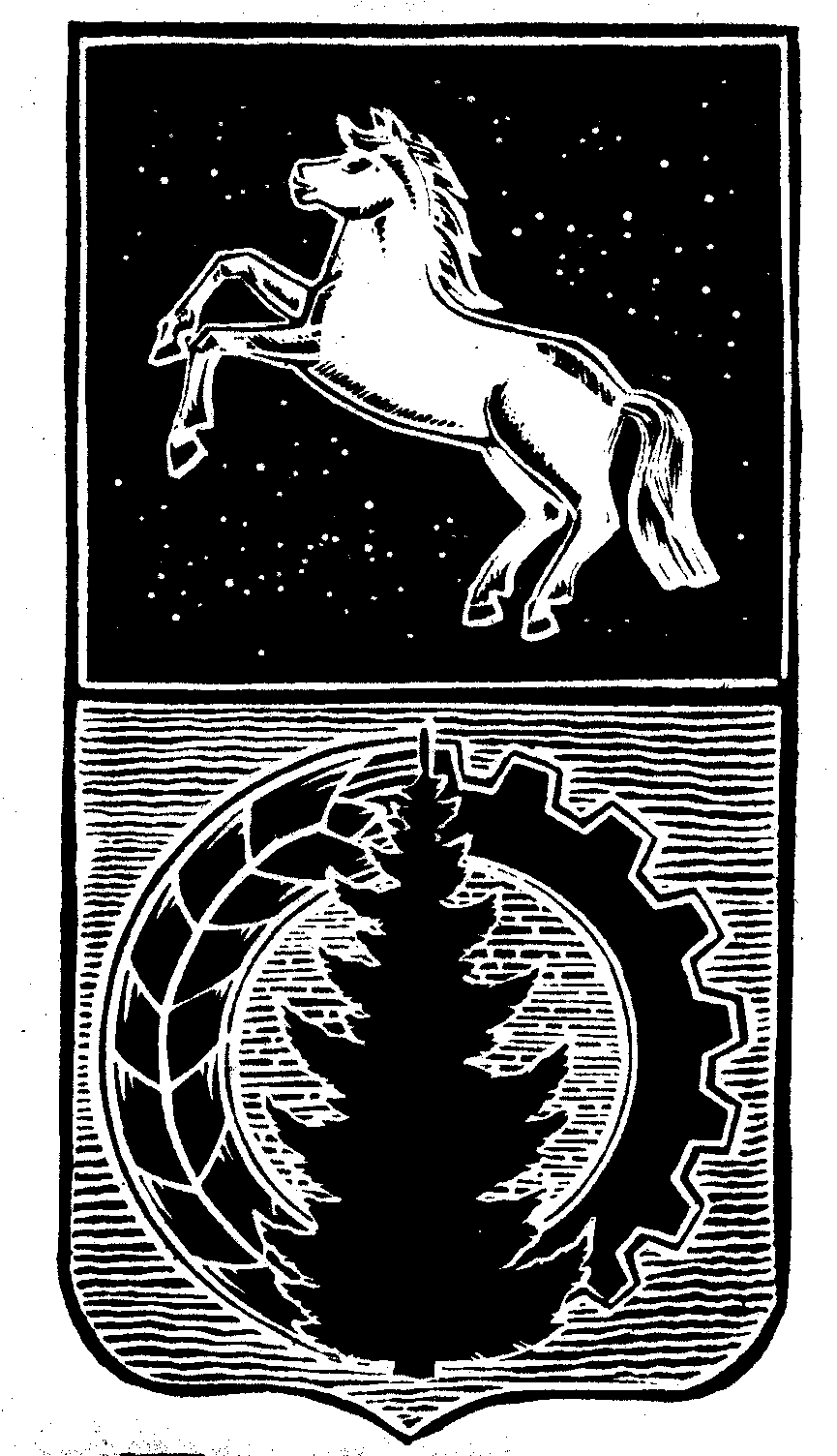 КОНТРОЛЬНО-СЧЁТНЫЙ  ОРГАНДУМЫ  АСИНОВСКОГО  РАЙОНА636840, Томская область, г. Асино, ул. имени Ленина, 40,Телефон: (38 241) 2 19 33E-mail: reviz.grup@mail.ruЗАКЛЮЧЕНИЕна проект постановления администрации Асиновского района «О внесении изменений в постановление администрации Асиновского района от 23.11.2015 № 1787 «Об утверждении муниципальной программы «Развитие культуры, молодежной политики, туризма и спорта в Асиновском районе на 2016-2021 годы»г. Асино									       04.05.2018 годаКонтрольно-счетным органом Думы Асиновского района в соответствии со ст. 10 решения Думы Асиновского района от 16.12.2011г № 104 «Об утверждении Положения «О Контрольно-счетном органе Думы Асиновского района» рассмотрен представленный проект постановления администрации Асиновского района «О внесении изменений в постановление администрации Асиновского района от 23.11.2015 № 1787 «Об утверждении муниципальной программы «Развитие культуры, молодежной политики, туризма и спорта в Асиновском районе на 2016-2021 годы».Экспертиза проекта постановления администрации Асиновского района «О внесении изменений в постановление администрации Асиновского района от 23.11.2015 № 1787 «Об утверждении муниципальной программы «Развитие культуры, молодежной политики, туризма и спорта в Асиновском районе на 2016-2021 годы» проведена в период с 3 мая 2018 года по 4 мая 2018 года в соответствии со статьёй 157 Бюджетного Кодекса, статьей 9 Федерального закона от 07.02.2011 № 6-ФЗ «Об общих принципах организации и деятельности контрольно – счетных органов субъектов РФ и муниципальных образований», пунктом 7 части 1 статьи 4 Положения о Контрольно-счетном органе муниципального образования «Асиновский район», утвержденного решением Думы Асиновского района от 16.12.2011 № 104, в целях определения соответствия муниципального правового акта бюджетному законодательству и на основании пункта 12.1 плана контрольных и экспертно-аналитических мероприятий Контрольно-счетного органа Думы Асиновского района на 2018 год, утвержденного распоряжением председателя Контрольно-счетного органа Думы Асиновского района от 29.12.2017 № 51, распоряжения председателя Контрольно-счетного органа  на проведение контрольного мероприятия от 3.05.2018 № 42.Должностные лица, осуществлявшие экспертизу:Аудитор Контрольно-счётного органа Думы Асиновского района Белых Т. В.По итогам рассмотрения Муниципальной программы, Контрольно – счетный орган Думы Асиновского района выявил следующие нарушения:Объем финансирования Муниципальной программы в паспорте Муниципальной программы не соответствует объему финансирования, согласно разделу 3 Ресурсное обеспечение муниципальной программы.Объем финансирования Муниципальной программы в паспорте Муниципальной программы, не соответствует объему бюджетных ассигнований, на финансовое обеспечение реализации Муниципальной программы, утвержденному законом (решением) о бюджете Муниципального образования «Асиновский район» на 2018 год (в редакции решения от 29.03.2018 № 197). Итоговые значения в таблицах проекта Постановления, не соответствуют значениям по показателям, отраженным в данных таблицах.По итогам рассмотрения проекта постановления администрации Асиновского района «О внесении изменений в постановление администрации Асиновского района от 23.11.2015 № 1787 «Об утверждении муниципальной программы «Развитие культуры, молодежной политики, туризма и спорта в Асиновском районе на 2016-2021 годы» Контрольно-счетный орган Думы Асиновского района сообщает, что данный проект Постановления может не может быть принят в предложенной редакции.Аудитор		_______________		                              _Т.В. Белых___		                                (подпись)				                                      (инициалы и фамилия)